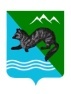 Рекомендуемые размеры 
основных окладов (основных должностных окладов, основных ставокзаработной платы) работников  муниципальных образовательных учрежденийРекомендуемые размеры основных окладов (основных должностных окладов, основных ставок заработной платы) работников муниципальных образовательных учреждений, устанавливаются на основе отнесения занимаемых ими должностей к профессиональным квалификационным группам (далее – ПКГ), утвержденным:приказом Министерства здравоохранения и социального развития Российской Федерации от 06.08.2007 № 526 «Об утверждении профессиональных квалификационных групп должностей медицинских и фармацевтических работников»:приказом Министерства здравоохранения и социального развития Российской Федерации от 31.08.2007 № 570 «Об утверждении профессиональных квалификационных групп должностей работников культуры, искусства и кинематографии»:приказом Министерства здравоохранения и социального развития Российской Федерации от 05.05.2008 № 216н «Об утверждении профессиональных квалификационных групп должностей работников образования»:приказом Министерства здравоохранения и социального развития Российской Федерации от 29.05.2008 № 247н «Об утверждении профессиональных квалификационных групп общеотраслевых должностей руководителей, специалистов и служащих»:приказом Министерства здравоохранения и социального развития Российской Федерации от 29.05.2008 № 248н «Об утверждении профессиональных квалификационных групп общеотраслевых профессий рабочих»:приказом Министерства здравоохранения и социального развития Российской Федерации от 05.05.2008 № 217н «Об утверждении профессиональных квалификационных групп должностей работников высшего и дополнительного профессионального образования»:Рекомендуемые размеры основных окладов (основных должностных окладов, основных ставок заработной платы) по должностям работников муниципальных образовательных учреждений, устанавливаются на основе отнесения, занимаемых ими должностей в соответствии с:приказом Министерства здравоохранения и социального развития Российской Федерации от 30.03.2011 № 251н «Об утверждении Единого квалификационного справочника должностей руководителей, специалистов и служащих, раздел «Квалификационные характеристики должностей работников культуры, искусства и кинематографии»:2) 	приказом Министерства здравоохранения и социального развития Российской Федерации от 17.05.2012 № 559н «Об утверждении Единого квалификационного справочника должностей руководителей, специалистов и служащих, раздел «Квалификационные характеристики должностей руководителей и специалистов, осуществляющих работы в области охраны труда»:3) общероссийским классификатором профессий рабочих, должностей служащих и тарифных разрядов (ОКПДТР), принятым постановлением Госстандарта Российской Федерации от 26.12.1994 № 367:По должностям служащих и профессиям рабочих, не вошедших в ПКГ и ОКПДТР, размеры основных окладов (основных должностных окладов, основных ставок заработной платы) устанавливаются по решению руководителя учреждения.».	                                              ПОСТАНОВЛЕНИЕ               АДМИНИСТРЦИИ СОБОЛЕВСКОГО МУНИЦИПАЛЬНОГО РАЙОНАКАМЧАТСКОГО КРАЯ24 января 2019                            с. Соболево                                             № 10
О внесении изменений в приложение к постановлению администрации Соболевского муниципального района Камчатского края от 25.04.2013 № 124 "Об утверждении Примерного положения Соболевского муниципального района о системе оплаты труда работников муниципальных образовательных учреждений"             Руководствуясь статьей 6 Решения Соболевского муниципального района от 26.12.20187 № 509 «О районном бюджете Соболевского муниципального района на 2019 год и плановый период 2020 и 2021 годов», в соответствии с распоряжением администрации Соболевского муниципального района № 649-р от 27.12.2018г.АДМИНИСТРАЦИЯ ПОСТАНОВЛЯЕТ:                     1. Внести в приложение к постановлению администрации Соболевского муниципального района Камчатского края от 25.04.2013 № 124 "Об утверждении Примерного положения  Соболевского муниципального района о системе оплаты труда работников муниципальных образовательных учреждений" изменение, изложив Приложение №1  к Примерному положению о системе оплаты труда работников муниципальных образовательных учреждений, в новой редакции согласно приложению.2. Управлению делами направить настоящее постановление для опубликования в районной газете «Соболевский вестник» и разместить на официальном сайте Соболевского муниципального района и информационно- коммуникационной сети «Интернет».3. Настоящее постановление вступает в силу после его официального опубликования (обнародования) и распространяется на правоотношения, возникшие с 1 января 2019 года.                                              ПОСТАНОВЛЕНИЕ               АДМИНИСТРЦИИ СОБОЛЕВСКОГО МУНИЦИПАЛЬНОГО РАЙОНАКАМЧАТСКОГО КРАЯ24 января 2019                            с. Соболево                                             № 10
О внесении изменений в приложение к постановлению администрации Соболевского муниципального района Камчатского края от 25.04.2013 № 124 "Об утверждении Примерного положения Соболевского муниципального района о системе оплаты труда работников муниципальных образовательных учреждений"             Руководствуясь статьей 6 Решения Соболевского муниципального района от 26.12.20187 № 509 «О районном бюджете Соболевского муниципального района на 2019 год и плановый период 2020 и 2021 годов», в соответствии с распоряжением администрации Соболевского муниципального района № 649-р от 27.12.2018г.АДМИНИСТРАЦИЯ ПОСТАНОВЛЯЕТ:                     1. Внести в приложение к постановлению администрации Соболевского муниципального района Камчатского края от 25.04.2013 № 124 "Об утверждении Примерного положения  Соболевского муниципального района о системе оплаты труда работников муниципальных образовательных учреждений" изменение, изложив Приложение №1  к Примерному положению о системе оплаты труда работников муниципальных образовательных учреждений, в новой редакции согласно приложению.2. Управлению делами направить настоящее постановление для опубликования в районной газете «Соболевский вестник» и разместить на официальном сайте Соболевского муниципального района и информационно- коммуникационной сети «Интернет».3. Настоящее постановление вступает в силу после его официального опубликования (обнародования) и распространяется на правоотношения, возникшие с 1 января 2019 года.                                              ПОСТАНОВЛЕНИЕ               АДМИНИСТРЦИИ СОБОЛЕВСКОГО МУНИЦИПАЛЬНОГО РАЙОНАКАМЧАТСКОГО КРАЯ24 января 2019                            с. Соболево                                             № 10
О внесении изменений в приложение к постановлению администрации Соболевского муниципального района Камчатского края от 25.04.2013 № 124 "Об утверждении Примерного положения Соболевского муниципального района о системе оплаты труда работников муниципальных образовательных учреждений"             Руководствуясь статьей 6 Решения Соболевского муниципального района от 26.12.20187 № 509 «О районном бюджете Соболевского муниципального района на 2019 год и плановый период 2020 и 2021 годов», в соответствии с распоряжением администрации Соболевского муниципального района № 649-р от 27.12.2018г.АДМИНИСТРАЦИЯ ПОСТАНОВЛЯЕТ:                     1. Внести в приложение к постановлению администрации Соболевского муниципального района Камчатского края от 25.04.2013 № 124 "Об утверждении Примерного положения  Соболевского муниципального района о системе оплаты труда работников муниципальных образовательных учреждений" изменение, изложив Приложение №1  к Примерному положению о системе оплаты труда работников муниципальных образовательных учреждений, в новой редакции согласно приложению.2. Управлению делами направить настоящее постановление для опубликования в районной газете «Соболевский вестник» и разместить на официальном сайте Соболевского муниципального района и информационно- коммуникационной сети «Интернет».3. Настоящее постановление вступает в силу после его официального опубликования (обнародования) и распространяется на правоотношения, возникшие с 1 января 2019 года.Приложениек постановлению администрации Соболевского муниципального района от 24.01.2019№10Приложение №1   к  Примерному положению о системе оплаты труда  работников муниципальных образовательных учрежденийДолжности, отнесенные к ПКГ «Медицинский и фармацевтический персонал первого уровня»4990 – 5518 рублейДолжности, отнесенные к ПКГ «Средний медицинский и фармацевтический персонал»6494 – 10416 рублейДолжности, отнесенные к ПКГ «Врачи и провизоры»9885 – 13621 рублейДолжности, отнесенные к ПКГ «Руководители структурных подразделений учреждений с высшим медицинским и фармацевтическим образованием (врач - специалист, провизор)»7985 – 11282 рублейДолжности, отнесенные к ПКГ «Должности работников культуры, искусства и кинематографии среднего звена»4321 – 6978 рублейДолжности, отнесенные к ПКГ «Должности работников культуры, искусства и кинематографии ведущего звена»4776 –9283 рублейДолжности, отнесенные к ПКГ «Должности руководящего состава учреждений культуры, искусства и кинематографии»6342 – 8911 рублейДолжности, отнесенные к ПКГ должностей работников учебно-вспомогательного персонала первого уровня3672 – 4776 рублейДолжности, отнесенные к ПКГ должностей работников учебно-вспомогательного персонала второго уровня4058 – 5770 рублейДолжности, отнесенные к ПКГ должностей педагогических работников4995 – 6629 рублейДолжности, отнесенные к ПКГ должностей руководителей структурных подразделений8925 – 9810 рублейДолжности, отнесенные к ПКГ «Общеотраслевые должности служащих первого уровня»3672 – 4505 рублейДолжности, отнесенные к ПКГ «Общеотраслевые должности служащих второго уровня»4043 – 7658 рублейДолжности, отнесенные к ПКГ «Общеотраслевые должности служащих третьего уровня»5480 – 8925 рублейДолжности, отнесенные к ПКГ «Общеотраслевые должности служащих четвертого уровня»5480 – 10821 рублейДолжности, отнесенные к ПКГ «Общеотраслевые профессии рабочих первого уровня»3443 – 3672 рублейДолжности, отнесенные к ПКГ «Общеотраслевые профессии рабочих второго уровня»4052 – 6972 рублейДолжности, отнесенные к ПКГ должностей работников административно-хозяйственного и учебно-вспомогательного персонала10001 – 11012 рублейДолжности, отнесенные к ПКГ должностей профессорско-преподавательского состава и руководителей структурных подразделений10001 – 19164 рублейДолжности, отнесенные в соответствии с квалификационными характеристиками должностей работников, занятых в библиотеках,  к категории «Должности руководителей»  8704 – 10250 рублейРуководитель службы охраны труда7985 рублейСпециалист по охране труда5480 – 6342 рублейМашинист по стирке и ремонту спецодежды; кухонный рабочий; швея3443 рубльКостюмер3443 – 4776 рублейОператор электронно-вычислительных и вычислительных машин3443 – 3897 рублейХудожественный руководитель8260 – 8911 рублей